PROYECTO DE AULA, SIEMBRA UNA SEMILLA EN EL CORAZÓN DE TU HOGARAREA: CIENCIAS NATURALESCER EL CAUNCEDOCENTE:LEONARDO JOSE RODRIGUEZINSTITUCION EDUCATIVA SAN JOSEURAMITA (ANTIOQUIA)TITULO DEL PROYECTO: SIEMBRA UNA SEMILLA EN EL CORAZÓN DE TU AHOGARTema: Creación de una huerta familiar, donde sean los estudiantes quienes formulen un pequeño proyecto sobre la huerta que piensan hacer y lo ejecuten junto con sus familiares.Formulación del problema:En el CER El caunce, los estudiantes y el docente no tienen herramientas para elaborar la huerta escolar como un proyecto escolar que facilite aplicar y aprender conocimientos relacionados con el área de ciencias naturales.Diagnóstico:En el centro educativo, hay rastros de alguna huerta escolar que fue sembrada  de cebollas, ajíes, papaya, entre otras plantas que aún se conservan.  Está en deplorable estado y sin cerca y tampoco existe n huellas de algunas herramientas propias de la escuela para reconstruir la huerta escolar. La comunidad tiene herramientas pero las usan diariamente para su trabajo en las fincas.Justificación:La huerta escolar dentro del método escuela nueva, es pieza fundamental para el desarrollo integral de algunas áreas del conocimiento, sobre todo en el momento de la  práctica, donde los niños y niñas observan, tocan, huelen, prueban y experimentan  con los diferentes recursos que ofrece este lugar de aprendizaje integral.  Es importante crear una huerta que llegue a los hogares. Una huerta donde tanto estudiantes como familiares, inicien un proceso de enseñanza aprendizaje de valores (la responsabilidad, la honestidad y el trabajo en equipo), procesos académicos (como hacer un proyecto, calcular áreas y perímetros, tiempos) y biológicos (proceso de plantación, germinación, producción) importantes para el fomento de la comunicación familiar y la convivencia.Objetivos:Objetivo general:Crear un espacio propicio para que los estudiantes y sus familias interactúen y aprendan, sembrando, cuidando y produciendo alimentos en una huerta orgánica  que  ellos mismos construirán en sus hogares mediante la formulación y ejecución de  un proyecto.Objetivos específicos: Motivar a los estudiantes para que piensen y formulen su proyecto.Orientar a los niños y niñas sobre como formular un proyecto.Repartir las semillas que cada niño sembrara en su casa junto con su familia.PLAN DE ACCION:CRONOGRAMA DE ACTIVIDADES:Evidencias Formulación del proyecto de cada familia.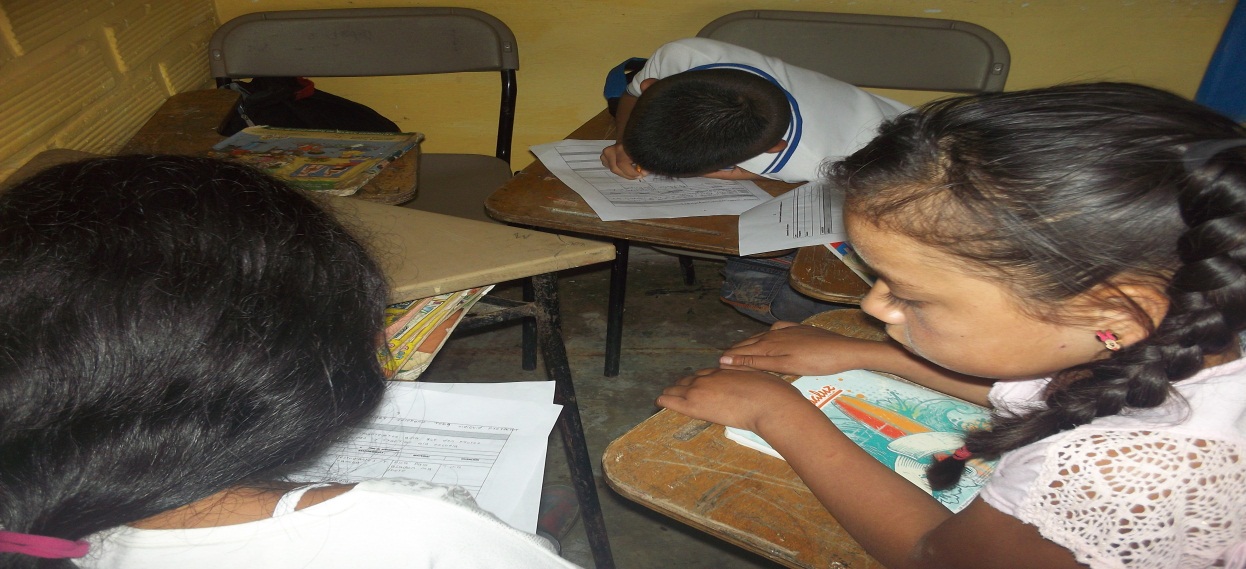 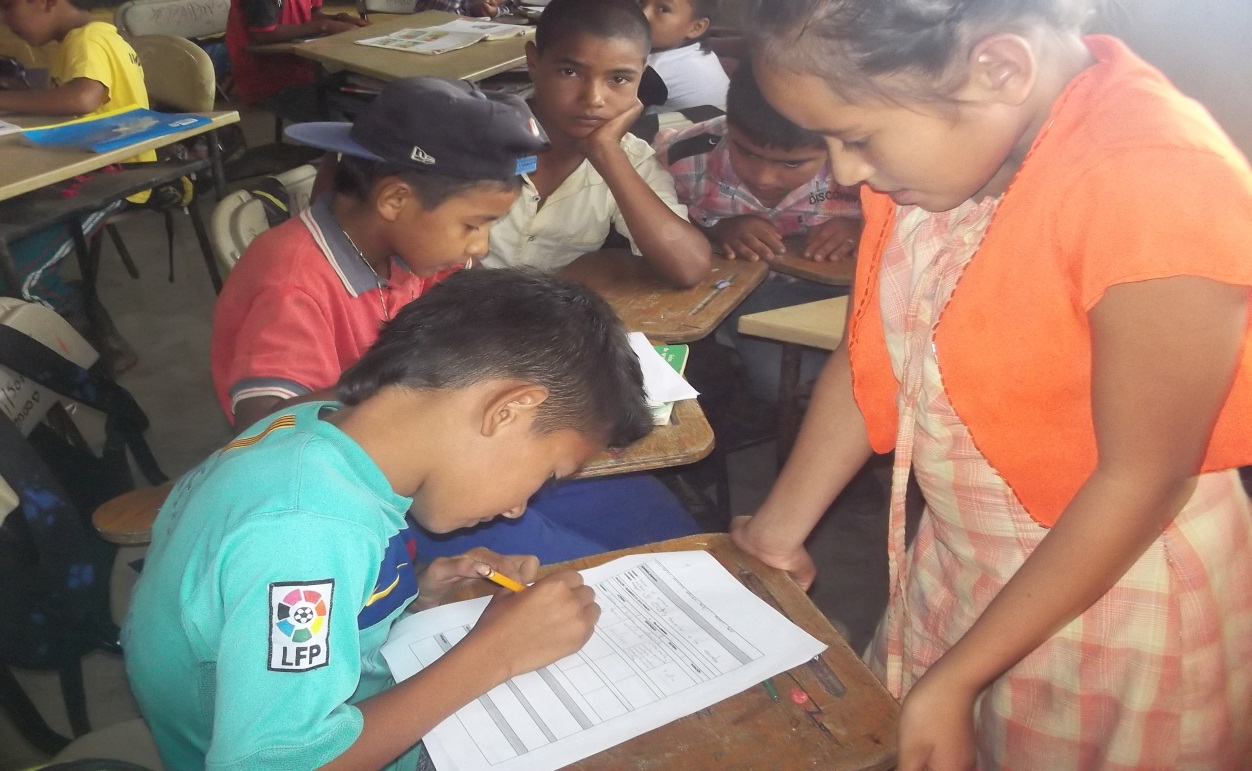 Documentación, sobre cómo se debe hacer una huerta escolar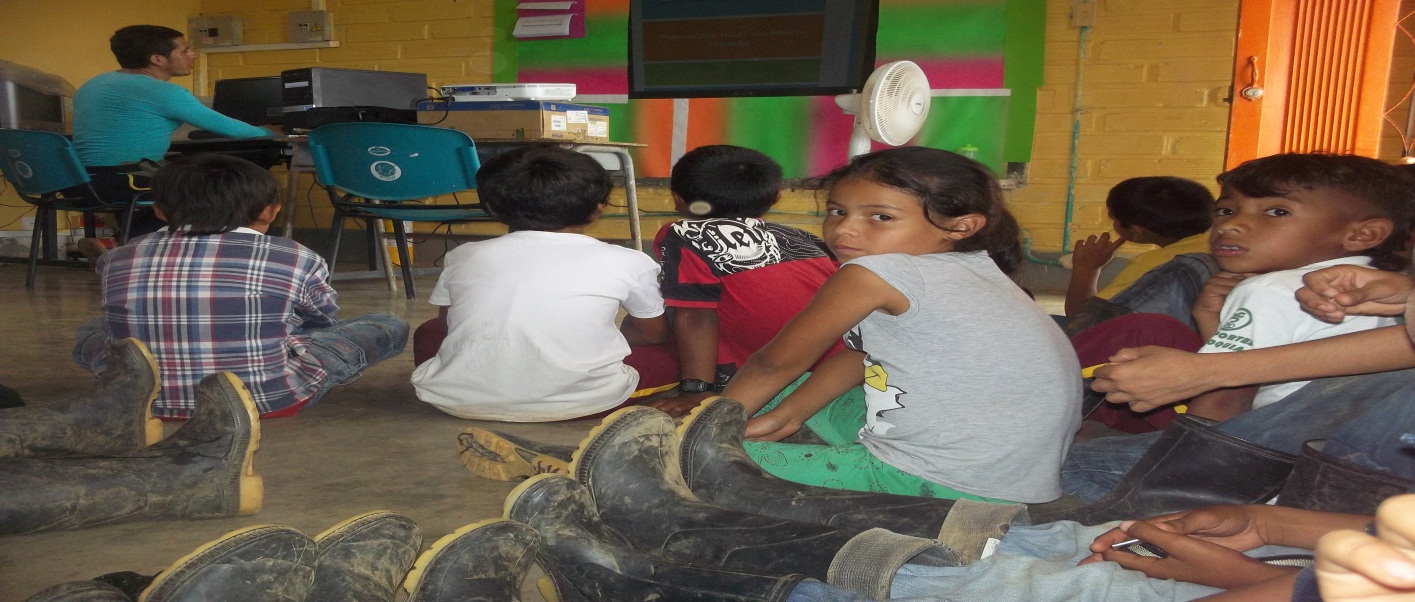 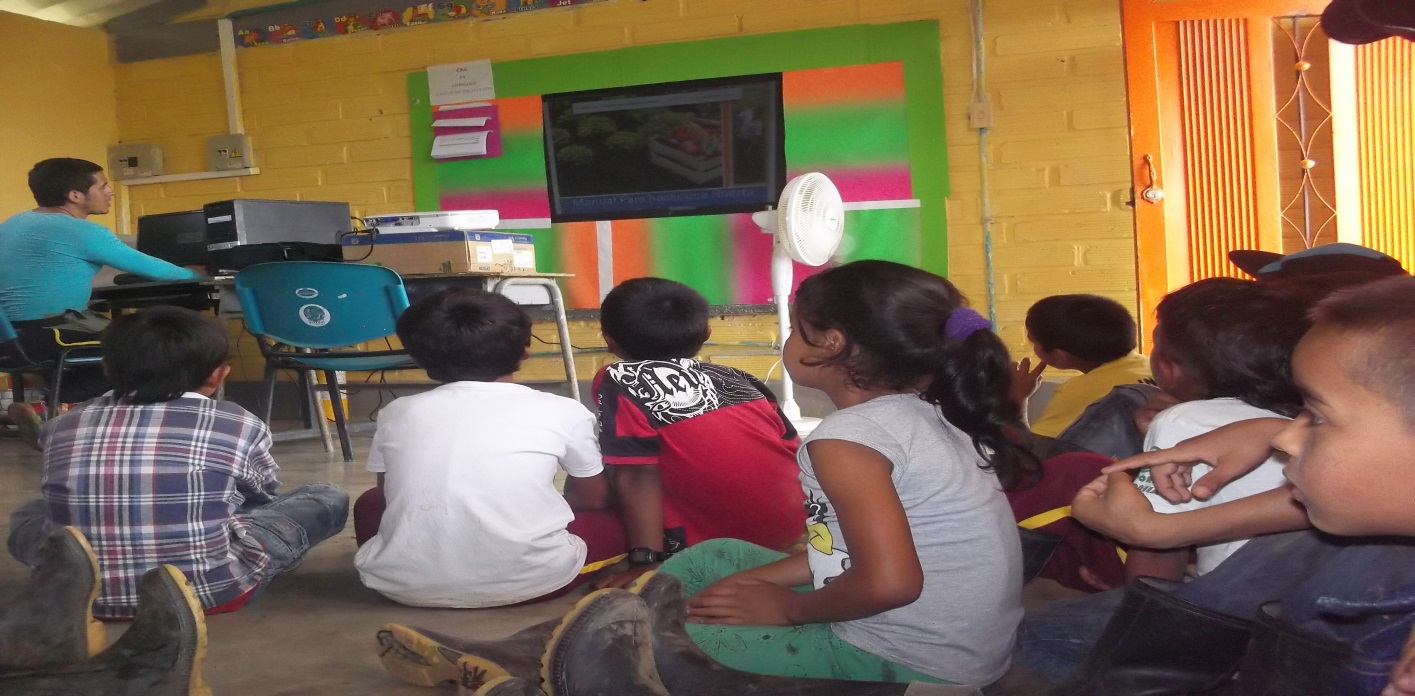 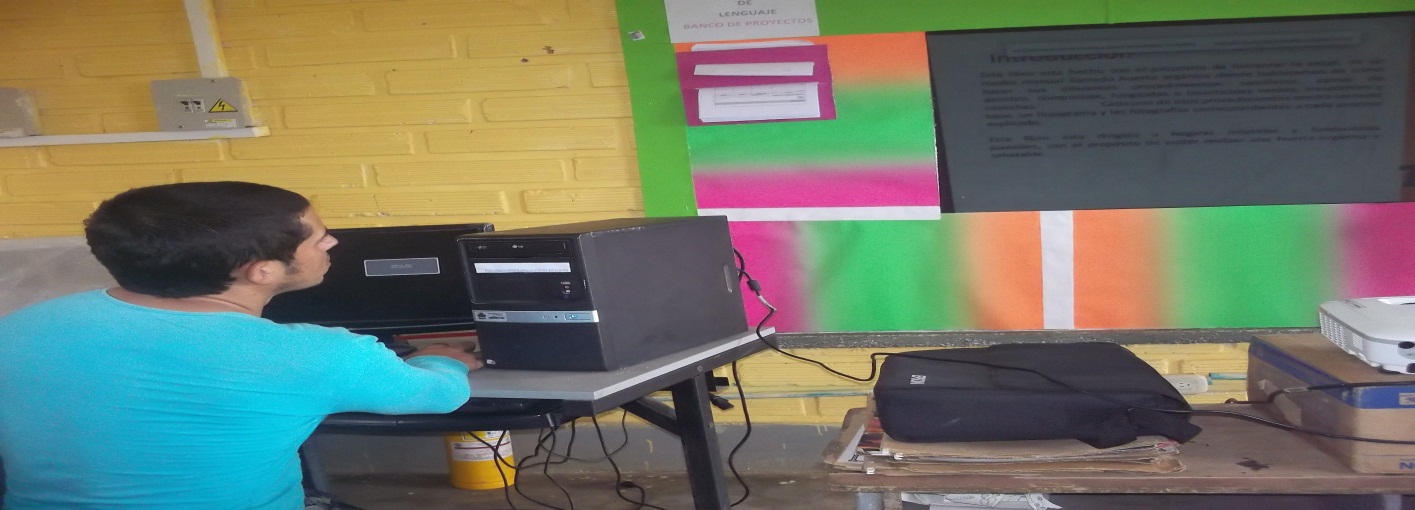 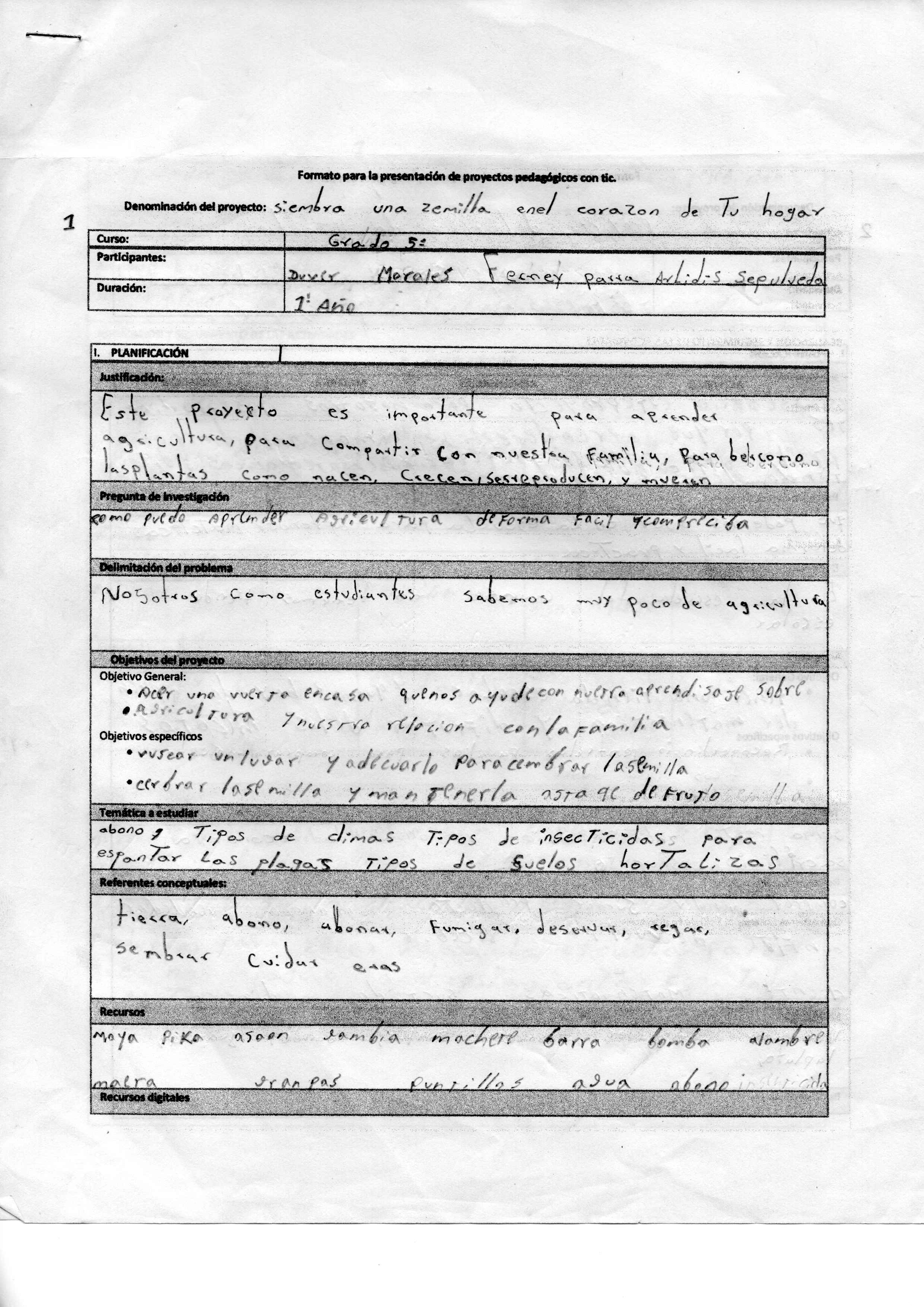 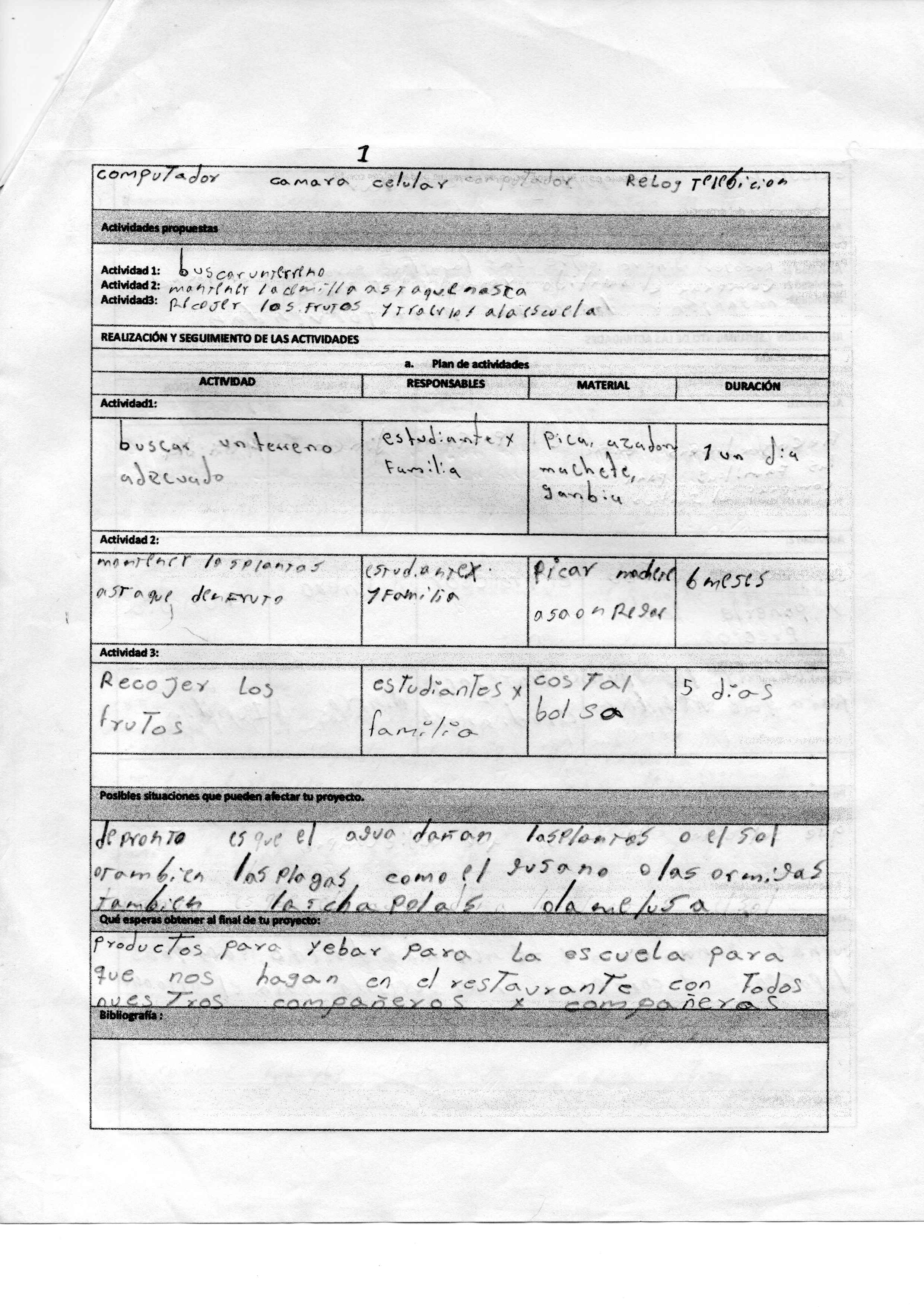 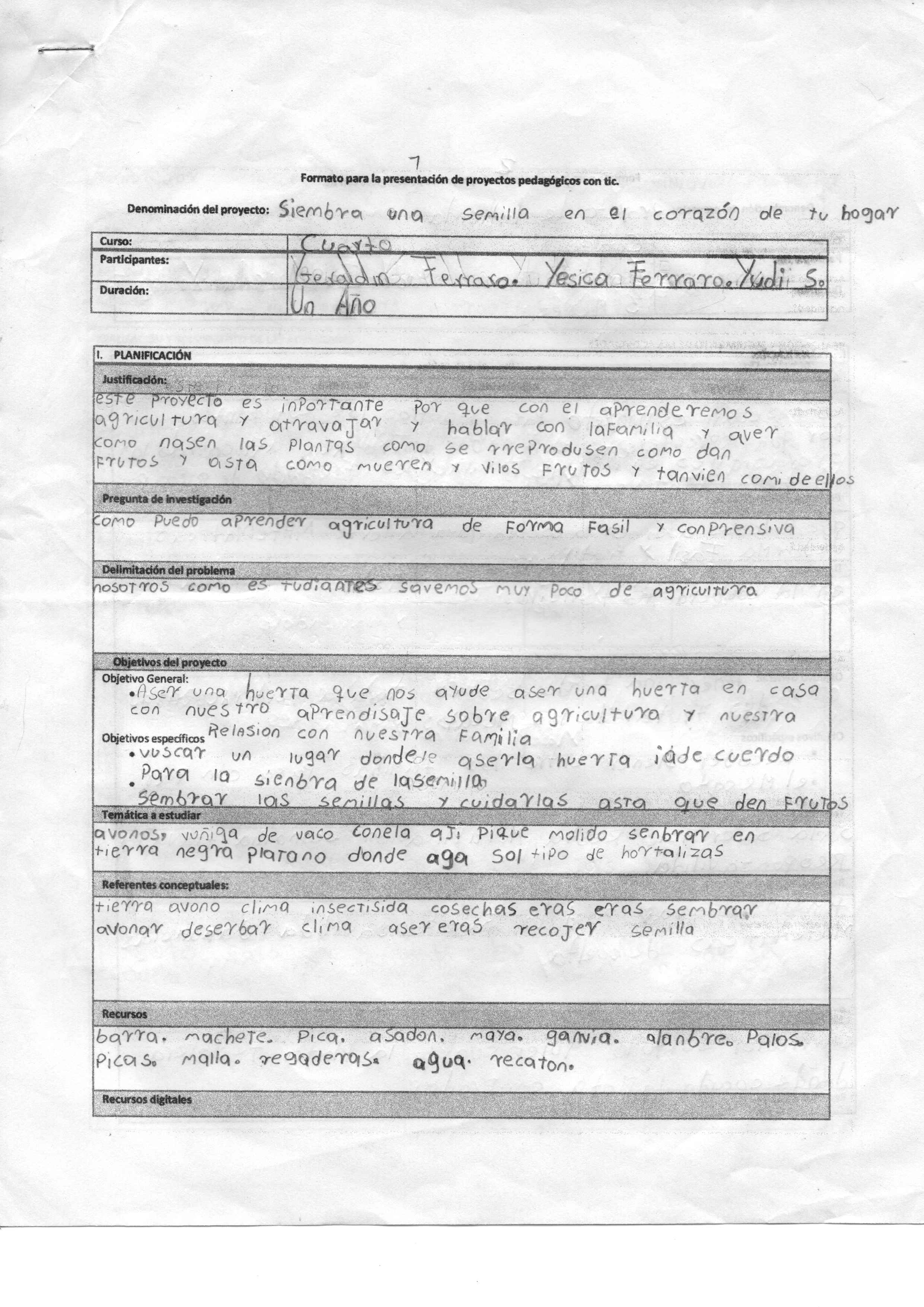 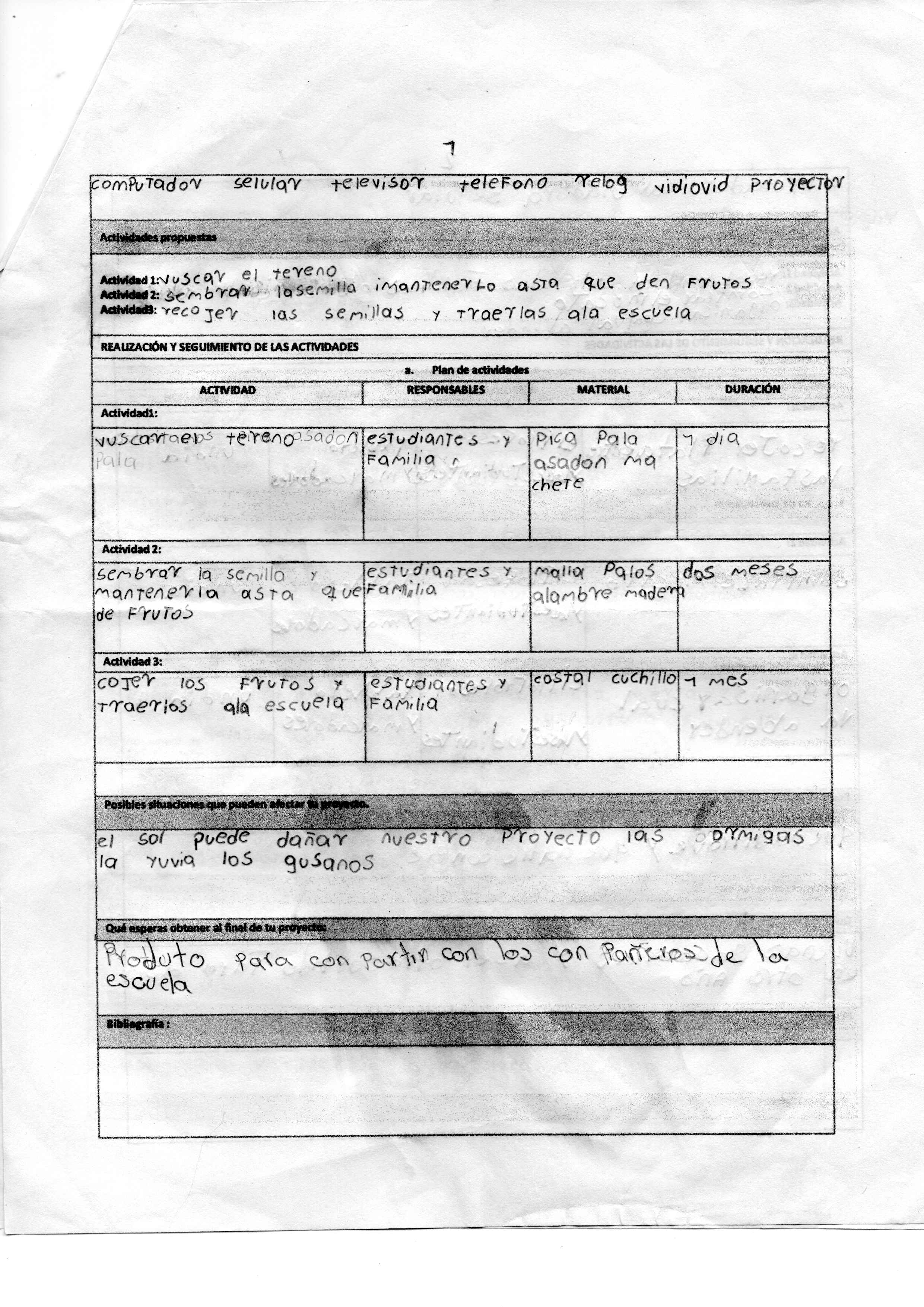 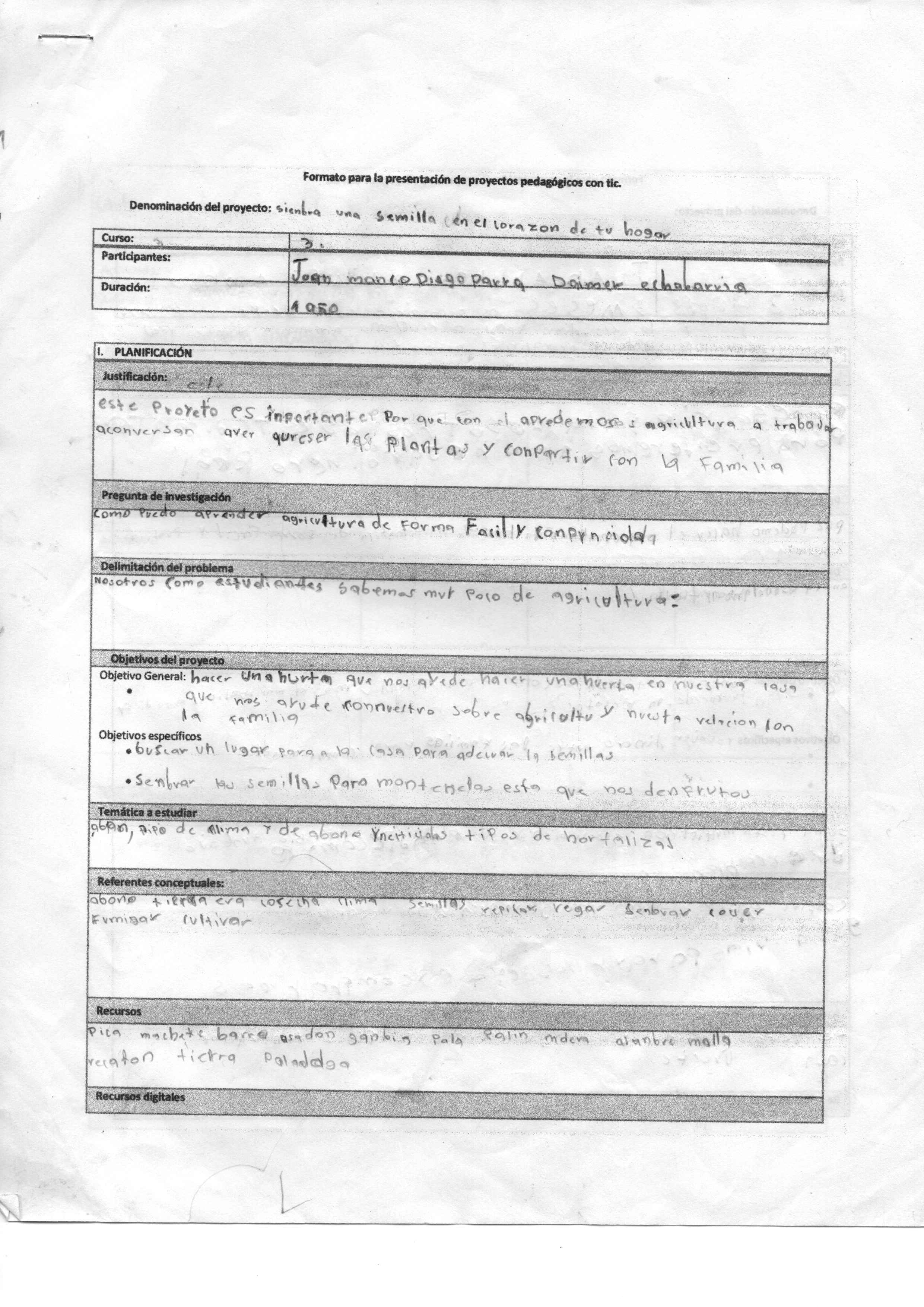 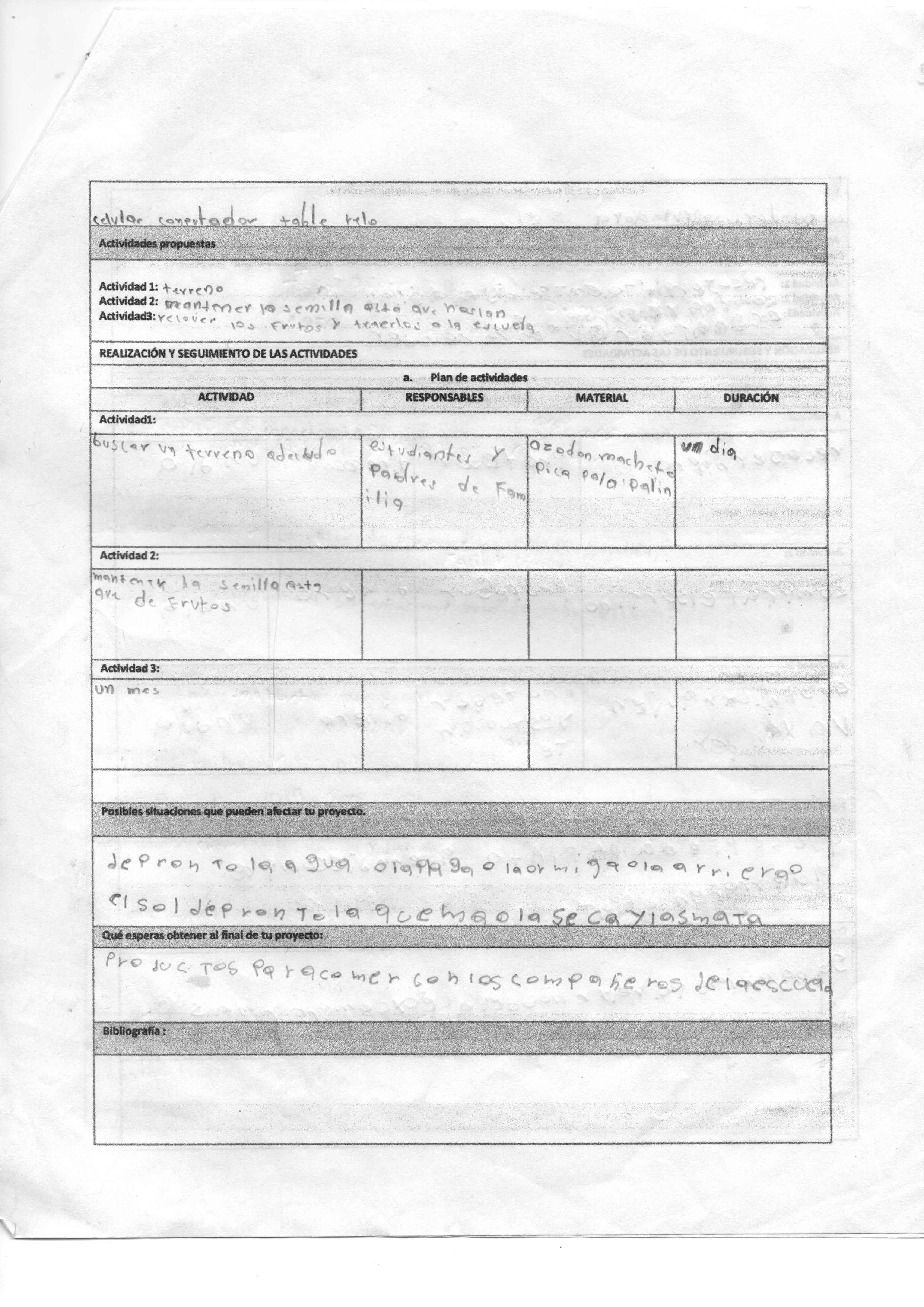 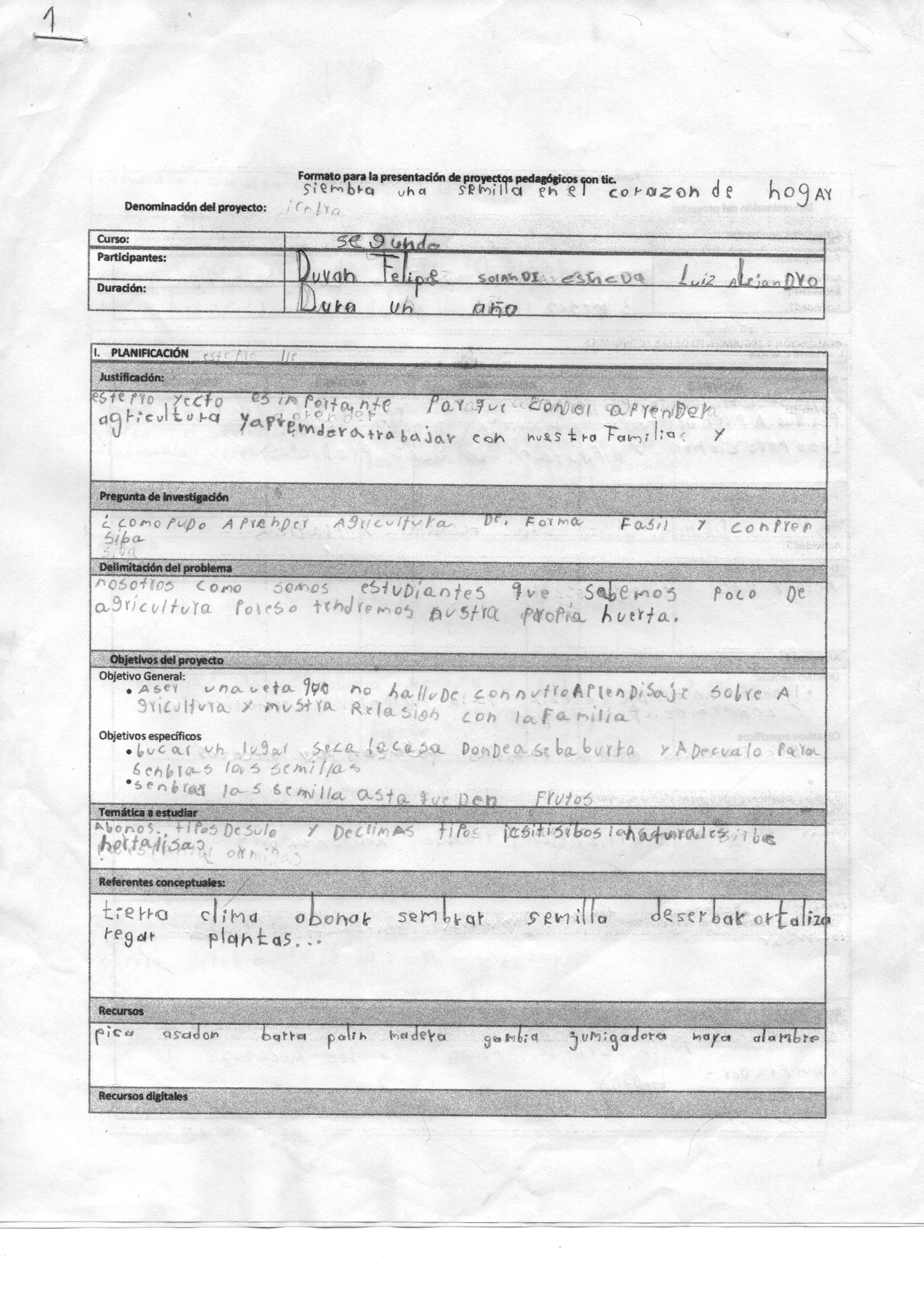 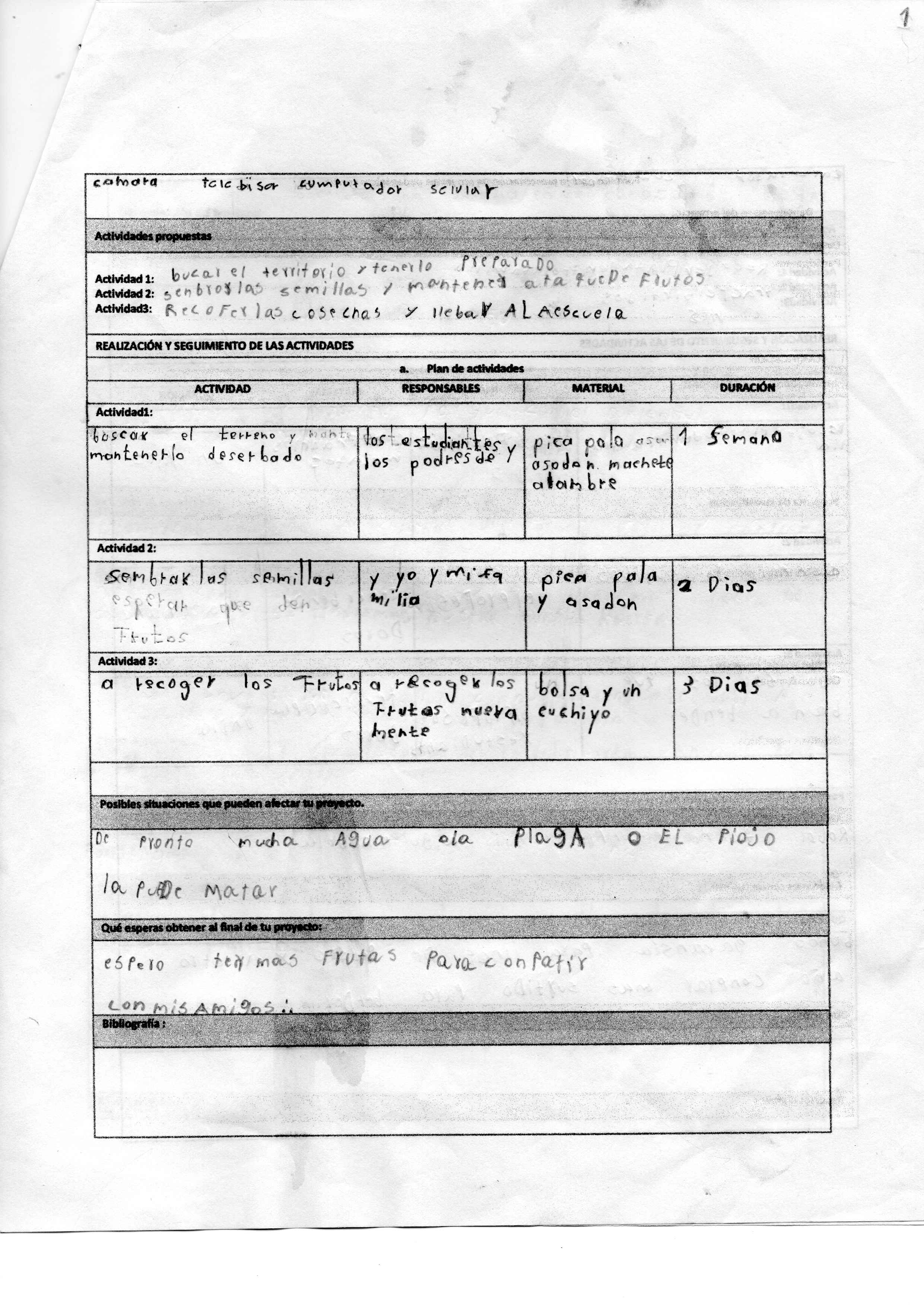 EJES TRANSVERSALESACTIVIDADES DE PRENDIZAJEOBJETIVOSRESPONSABLESPROCESOAPRENDIZAJES ESPERADOSACTIVIDADES DE EVALUACIONLengua castellana, ética.Explicación sobre la importancia y la cotidianidad de los proyectosSensibilizar a los estudiantes sobre lo innato de los proyectos y lo mucho que los utilizamos en el campo.Docente y e estudiantesMediante ejemplos de la vida cotidiana en el campo, como por ejemplo sembrar plátano, los estudiantes entenderán que alguien tuvo la idea de sembrar y proyecto su trabajo a la producción.Claridad por parte de los estudiantes sobre lo que es un proyecto y los muchos proyectos que realizamos en la vida sin darnos cuenta. Escribir experiencias en las que realizamos proyectos y no sabíamos lo que hacíamos.Lengua castellana.Orientación sobre como formular un proyecto.Aportar a los estudiantes los pasos necesarios para la formulación de un proyecto.Docente y estudiantesMediante la formulación de un proyecto, explicare a los estudiantes los pasos y la forma de construirlos o sea el contenido.Aprendizaje de los pasos para formular un proyecto, su contenido, redacción, signos de puntuación, verbos.Formulación de su proyecto.Tecnología, matemáticasLengua castellanaDocumentación, sobre cómo se debe hacer una huerta escolar.Documentar a los estudiantes sobre los procesos necesarios para elaborar una huerta orgánica.Docente y estudiantes.Mediante la biblioteca y el internet, los estudiantes leerán y observaran videos y documentos sobre cómo crear y mantener una huerta orgánica.Utilización de las TIC, investigación, interpretación de lectura.Escribir un informe sobre las huertas orgánicas.Matemática, Repartición e inicio de la huerta orgánica en el hogar de cada niñoRepartir las semillas entre las familias de estudiantes, dando inicio a la construcción de la huerta orgánica Docente y estudiantesLos estudiantes podrán escoger entre las semillas que tenemos, cual  desea sembrar en su huerta orgánica Distinción de las diferentes semillas.Disponibilidad y motivación para realizar la actividad.Tecnología, artística, ética.Visita o reseña fotográfica del proceso de construcción, mantenimiento y producción en la huerta de cada hogar.Valorar el trabajo de las familias, siguiendo el proceso de construcción, mantenimiento y producción de cada una de las huertas orgánicas.Docente y estudiantes, comunidad. Los hogares que están cerca de la escuela serán visitados por todos los estudiantes y el docente. Las más lejanas, serán fotografiadas por los estudiantes y las fotos traídas a la escuela.Fotografía, manejo de las TIC, solidaridad, responsabilidad.Existencia de la huerta orgánica.Matemáticas, inglés, ética.Recolección y consumo de los productos de las huertas en el restaurante escolar.Recolectar los productos de las huertas, pesando, repartiendo y preparando los alimentos en el restaurante escolar.Docentes, estudiantes y comunidad.Cada familia, a medida que va produciendo, compartirá los productos con los demás estudiantes.Solidaridad, medidas de peso, Solidaridad.MESENERO2016FEBRERO2016MARZO2016ABRIL2016MAYO2016JUNIO2016JULIO2016AGOSTO2015 SEPTIEMBRE2015 OCTUBRE2015NOVIEMBRE2015ACTIVIDADENERO2016FEBRERO2016MARZO2016ABRIL2016MAYO2016JUNIO2016JULIO2016AGOSTO2015 SEPTIEMBRE2015 OCTUBRE2015NOVIEMBRE2015Explicación sobre la importancia y la cotidianidad de los proyectosOrientación sobre como formular un proyecto.Documentación, sobre cómo se debe hacer una huerta escolarRepartición e inicio de la huerta orgánica en el hogar de cada niñoVisita o reseña fotográfica del proceso de construcción, mantenimiento cosecha. Producción en la huerta de cada hogar.